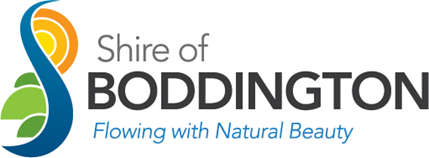 Business Assistance GrantAcquittal Form 2022-23Applicant Details This is the group which undertook the project and the person legally authorised to enter into contracts on behalf of the organisation. Project Details Describe how the grant funds were spent.Describe how the project has benefited the business.How did you acknowledge the Shire of Boddington’s contribution to the project? Please attach evidence.Budget Details Use the table below to demonstrate how the approved funding amount was used by listing the expenses your project incurred. Please note Shire of Boddington’s contribution is limited to 50% of the total project.  IncomeExpenditureDeclaration I declare the organisation has read and understood the Business Assistance Grant Guidelines. I declare I am the authorised person to submit this application on behalf of my organisation and are authorised to sign legal documents on behalf of the organisation. I declare the information provided in this application and attachments is to the best of my knowledge true, correct. I have attached supporting documentation (including receipts or invoices). I understand false or misleading statements listed in this Business Assistance Grant Acquittal can result in disqualifying the organisation from future funding. Legal Name of OrganisationOrganisation NamePositionTelephoneMobileEmailGrant Amount$Funds Spent$Unspent Funds $Item DescriptionBudget (ex GST)Actual (ex GST)Shire of Boddington grantTotal $$Item DescriptionBudget (ex GST)Actual (ex GST)Total (B)$$NamePositionSignature Date